DNEVI ODPRTIH VRAT ZELIŠČNIH KMETIJ IN VRTOV ISTRE18. in 19. JUNIJ, slovenska istraOdkrijte zeliščne kmetije in vrtove Slovenske Istre. Sprehodite se med dišavnicami in zelišči, ki jih tukajšnji kmetje skrbno predelujejo v eterična olja, hidrolate ter naravne kozmetične in druge izdelke.Spletite venček ali butarico iz sivke, spoznajte uporabo zelišč v kulinariki, preizkusite se v destilaciji avtohtonih rastlin, izdelajte naravni repelent in si privoščite košarico istrskih dobrot na prostem.Vabljeni na kmetije in vrtove, kjer diši po Istri in poletju.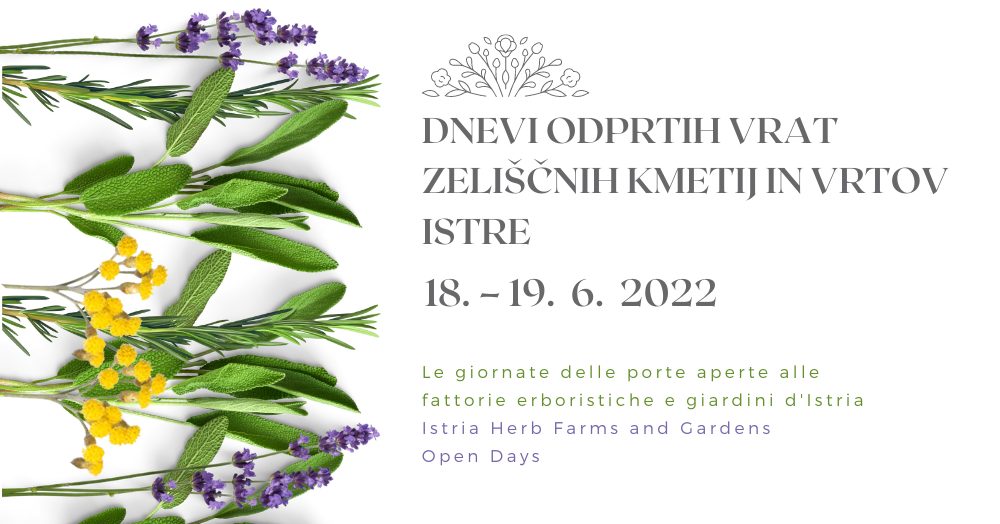 GOSTITELJI:Domačija Butul 
Manžan 10d, 6000 Koper-Capodistria
Tatjana Butul, +386 (0)41718219
domacija.butul@gmail.com
www.butul.netKmetija Grbec 
Sv. Peter 142, 6333 Sečovlje-Sicciole
Nataša Grbec, +386(0)40480336
kmetija.grbec@gmail.com
FB Kmetija GrbecLokacija aktivnosti: parkirišče pri cerkvici Sv. Duh, ob nasadu sivke!Zeliščno posestvo Rose Marine 
Šmarje 28a, 6274 Šmarje
Astrid Beržan Felda, +386 (0)31321475
astrid.berzan@telemach.netMihotova domačija 
Pisari 5, 6272 Gračišče
Katja Zupančič,+386 (0)40580803
kat.zupancic@gmail.com
www.mihotovadomacija.siZelišča: Marija & Mojca Vulič 
Gradin 5, 6272 Gračišče
Mojca Vulič, +386 (0)41753233
fit4fun.futura@gmail.com
FB zelišča pri nas domaEkološka kmetija Planjave 
Puče 61, 6274 Šmarje
Dejan Zadravec, +386 (0)70733891
zadravec.dejan@gmail.com
FB Ekološka kmetija PlanjaveEkološko posestvo Solari 
Pregara 56, 6272 Gračišče
Vedran Stepančič, +386(0)31579160
info@solari.si
www.solari.siZeliščno posestvo Bonistra 
Krkavče 131b, 6274 Šmarje
Jana Bergant, +386 (0)41858978
jana@bonistra.si
www.bonistra.siPrijave za posamezne delavnice ali obroke neposredno pri gostitelju, kjer poteka program.LOKACIJE GOSTITELJEV –  https://bonistra.si/event/dnevi-zelisc-istre-2022/Več informacij o Dnevih odprtih vrat zeliščnih kmetij in vrtov Istre: 
Bonistra, Jana Bergant, info@bonistra.si, 00386 41 858 978, www.bonistra.siPODPORNIKI PROJEKTA:
Zakladi Istre – https://www.zakladi-istre.si/ kjer najdete pristne nastanitve in druga doživetja slovenske Istre.Turistično združenje Portorož – https://www.portoroz.si/Časnik Finance in Agrobiznis – Povezovanje podeželja in turizma – https://agrobiznis.finance.si/sobota, 18. junij 2022nedelja, 19. junij 2022Ob 10.00, 13.00 in 16.00 voden ogled kmetije spoznavanje divjih zelišč in njihove uporabe, senzorična delavnica z zelišči.Istrska malica v gajbici za 2-4 osebe ob predhodnem naročilu (vključuje tudi ohlajeno buteljko hišnega vina in stekleničko oljčnega olja).Obvezna prijava do 15.6.2022. Prispevek: ogled kmetije z delavnico je brezplačen. Istrska malica za dve osebi: 50 €, za štiri osebe: 90 €.Ob 10.00, 13.00 in 16.00 voden ogled kmetije spoznavanje divjih zelišč in njihove uporabe, senzorična delavnica z zelišči.Istrska malica v gajbici za 2-4 osebe ob predhodnem naročilu (vključuje tudi ohlajeno buteljko hišnega vina in stekleničko oljčnega olja).Obvezna prijava do 15.6.2022. Prispevek: ogled kmetije z delavnico je brezplačen. Istrska malica za dve osebi: 50 €, za štiri osebe: 90 €.sobota, 18. junij 2022nedelja, 19. junij 202210.00: voden ogled po Sv. Petru s postankom na sivkinem polju10.00-12.00: izdelava izdelkov iz sivke: venčki, šopki, butarice, dišeče vrečke … Obvezna prijava. Brezplačno.Cel dan: samostojni pohod Od sivke do sivke (cca. 2 h): krožna pot od Sv. Duha (Kmetija Grbec) do Sv. Štefana (Zeliščno posestvo Bonistra). Primerno za otroke.10.00: voden ogled po Sv. Petru s postankom na sivkinem polju10.00-12.00: izdelava izdelkov iz sivke: venčki, šopki, butarice, dišeče vrečke … Obvezna prijava. Brezplačno.Cel dan: samostojni pohod Od sivke do sivke (cca. 2 h): krožna pot od Sv. Duha (Kmetija Grbec) do Sv. Štefana (Zeliščno posestvo Bonistra). Primerno za otroke.sobota, 18. junij 2022nedelja, 19. junij 20229.00: voden ogled rožnega vrta in zelišč z degustacijo: osvežilna pijača, zeliščni namaz na domačem kruhu, sladko presenečenje. Obvezna prijava. Prispevek: 10 €. Število mest je omejeno na 12.12.00 -15.00 degustacija: osvežilni napitki, sladica, zeliščni namazi na domačem kruhu. Obvezne prijave. Prispevek: proti plačilu.16.00: voden ogled rožnega vrta in zelišč z degustacijo: osvežilna pijača, zeliščni namaz na domačem kruhu, sladko presenečenje. Obvezna prijava. Prispevek: 10 €. Število mest je omejeno na 12.20.00: druženje ob zeliščnem kresu, spoznavanje običajev in obredov ob solsticiju. Obvezna prijava. Število ljudi je omejeno na 15.9.00: voden ogled rožnega vrta in zelišč z degustacijo: osvežilna pijača, zeliščni namaz na domačem kruhu, sladko presenečenje. Obvezna prijava. Prispevek: 10 €. Število mest je omejeno na 12.12.00 -15.00 degustacija: osvežilni napitki, sladica, zeliščni namazi na domačem kruhu. Obvezne prijave. Prispevek: proti plačilu.16.00: voden ogled rožnega vrta in zelišč z degustacijo: osvežilna pijača, zeliščni namaz na domačem kruhu, sladko presenečenje. Obvezna prijava. Prispevek: 10 €. Število mest je omejeno na 12.sobota, 18. junij 2022nedelja, 19. junij 2022Ni programa in možnosti obiska.9.30–11.20: Delavnica Dišeči pečat Istre: ogled nasada rožmarina in sivke, predstavitev in degustacija vonjev eteričnih olj in hidrolatov Pisera, izdelava zeliščnih kozmetičnih proizvodov.11.30–12.30 kosilo (glej spodaj)15.30 –17.20: Delavnica Dišeči pečat Istre: ogled nasada rožmarina in sivke, predstavitev in degustacija vonjev eteričnih olj in hidrolatov Pisera, izdelava zeliščnih kozmetičnih proizvodov.Obvezna prijava do 15.6. Cena delavnice 26 €, cena kosila (opcijsko v sklopu dopoldanske delavnice) 6 €. Vključuje: osvežilni zeliščni napitki, degustacijski paket dveh eteričnih olj Pisera (2 x 5ml) in treh hidrolatov Pisera (3 x 100ml), material in navodila za izdelavo zeliščnih kozmetičnih proizvodov. Število udeležencev je omejeno na 12. Delavnica se izvede tudi v primeru slabega vremena.sobota, 18. junij 2022nedelja, 19. junij 2022Ni programa in možnosti obiska.10.00: vodena delavnica spoznavanja in nabiranja rastlin v naravi, priprava repelenta, čajnih mešanic, tinkture in macerata. Priprava zeliščnih namazov in napitkov. Obvezna prijava. Brezplačno.sobota, 18. junij 2022nedelja, 19. junij 202215.00-19.00: ogled zeliščnih vrtov in izdelava skutinega namaza z zelišči Brezplačno. Prijave najkasneje do petka, 17.6.15.00-19.00: ogled zeliščnih vrtov in izdelava skutinega namaza z zelišči Brezplačno. Prijave se najkasneje do petka, 17.6.sobota, 18. junij 2022nedelja, 19. junij 202210.00, 12.00, 14.00, 16.00 in 18.00: voden ogled posestva, priprava sadik, ponudba izdelkov iz zelišč in drugih izdelkov posestva Solari (vino, likerji …). Brezplačno. Prijava ni potrebna.10.00, 12.00, 14.00, 16.00 in 18.00: voden ogled posestva, priprava sadik, ponudba izdelkov iz zelišč in drugih izdelkov posestva Solari (vino, likerji …). Brezplačno. Prijava ni potrebna.sobota, 18. junij 2022nedelja, 19. junij 202210.00- 13.00: žetev sivke in destilacija z Jano (prijave niso potrebne, brezplačno).16.00: Sivkine dišeče delavnice z Metko: delavnica negovalno sivkino mazilo. Cena: 16 €. Delavnica polstene (filcane) kroglice iz ekološke volne, odišavljene s sivko (darilo: vrečica mikane volne za domov). Cena: 8€. Delavnica: dišeč sivkin mošnjiček za v omaro ali dišeč mošnjiček za kopanje. Cena 5 €. Cena treh delavnica: 25 €. Obvezna prijava. Število mest je omejeno. Izdelava dišečih kroglic in mošnjičkov je primerna tudi za otroke. Cel dan: samostojni pohod Od sivke do sivke (cca. 2 h): krožna pot od Sv. Štefana (Zeliščno posestvo Bonistra) do Sv. Duha (Kmetija Grbec).10.00 – 13.00: žetev sivke in destilacija z Jano. Prijave niso potrebne. Brezplačno.18.00 – 19.30: Face & soul delavnica s fascialist Saro Bičič Masaža obraza – self care, uporaba hidrolatov, dihalne tehnike, aktivacija limfe, flexy vaje. Obvezna prijava. Cena: 27 € z darilom (100 ml svežega hidrolata sivke). Število oseb je omejeno na 10.Cel dan: samostojni pohod Od sivke do sivke (cca. 2 h): krožna pot od Sv. Štefana (Zeliščno posestvo Bonistra) do Sv. Duha (Kmetija Grbec).